IBO vzw De Petteflet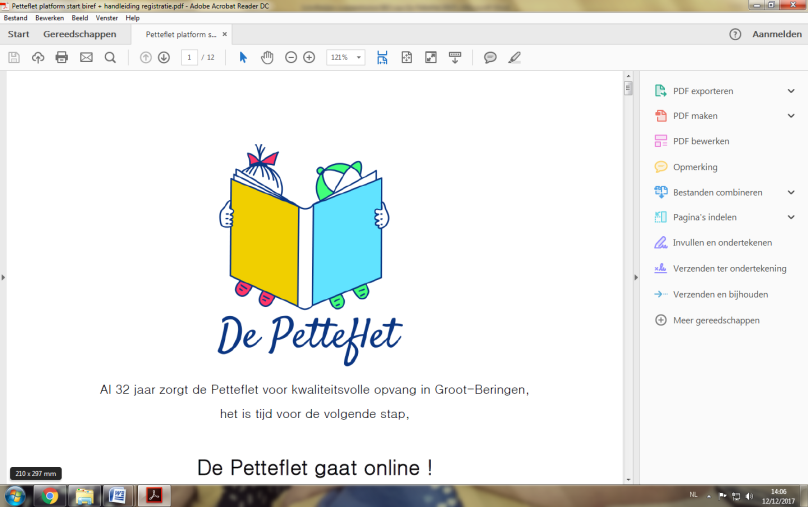 Schriftelijke Overeenkomst01 mei 2024 OrganisatorIBO De Petteflet vzwHeldenlaan 7, 3583 PaalON 0441.323.373Contracthouder(naam) ……………………………………………………………………………...…………………………………….……………….(domicilieadres) ………………………………………………………….…………………….………………………..…….Deze schriftelijke overeenkomst wordt afgesloten tussen bovenvermelde partijen voor de opvang van (zijn/haar/hun) kind (naam) …………………………………………………………………………………………… in de bovenvermelde opvanglocatie, en dit volgens de bepalingen in deze overeenkomst.Geboortedatum:…................................................................Huisarts:…………….………………………..… Aandachtspunten: …………………………………………………………………………………………………………….Verhoogde tegemoetkoming (info bij de administratieve coördinator):     JA   -    NEEFamiliale verzekering: JA   -    NEE  Verblijfsadres indien anders dan domicilieadres eerder vermeld:…………………………..…………….……..Contactpersoon en telefoonnummer in noodgeval: …………………………………………………………….…..Begindatum van de opvang: ……………………………………………………………………………………..…..…..…School:…………………………………………………………………………………………………………..……..……..……VerklaringenOndergetekende ouder verklaart op zijn/haar eer, dat alle bovenvermelde gegevens correct zijn en dat  hij/zij zijn/haar gezin correct registreert via Mijn Petteflet Platform en gestaafd zullen worden met de gevraagde bewijsstukken (verhoogde tegemoetkoming). Toekomstige wijzigingen zullen door de ouders aan de administratieve dienst worden gemeld en in het familiedossier online gewijzigd .In de opvang worden foto’s en filmpjes van groepsactiviteiten gemaakt, al dan niet met ouders, die gebruikt worden om in het algemeen informatie te geven over de activiteiten en de werking van de opvang. Ondergetekende ouder geeft IBO De Petteflet vzw toestemming/ geen toestemming  (omcirkelen wat past) om algemeen beeldmateriaal, dwz niet gerichte beelden die een algemene, spontane en niet geposeerde sfeeropname weergeven zonder daaruit 1 of enkele personen uit te lichten, te gebruiken voor publicatie via de website, facebook, opendeurdagen, pers of brochures.OpzegmodaliteitenVoor de oudersEr zijn geen specifieke opzegmodaliteiten van toepassing.  Voor IBO vzw De PettefletDe opvang kan tijdelijk of permanent geschorst worden bij niet betaling van de facturen.De Petteflet kan de opvang eenzijdig beëindigen wanneer de ouders de bepalingen van het huishoudelijk reglement niet naleven en geen gevolg geven aan de mondelinge en/of schriftelijke verwittiging van de opvang.Indien het gedrag of de specifieke zorgbehoeften van uw kind de normale werking, de veiligheid, de psychische of fysische gezondheid van uw kind en/of de andere kinderen en/of het personeel in het gedrang brengt, kan beslist worden om uw kind niet meer toe te laten in de opvang. Vooraleer deze stap wordt gezet zal de coördinator dit met u bespreken.Wijziging van het huishoudelijk reglement in het nadeel van de contracthouderAls het huishoudelijk reglement wijzigt in het nadeel van de contracthouder, dan heeft u het recht om de schriftelijke overeenkomst op te zeggen zonder enige schade- of opzeggingsvergoeding. Dit moet binnen de twee maanden na de kennisname van de wijziging gebeuren.Prijs voor de buitenschoolse opvangDe kosten worden meegedeeld op de tarievenlijst in bijlage van het huishoudelijke reglement en zijn samengesteld uit de ouderbijdrage/opvangkosten met eventuele kortingen en de supplementaire kosten.De ouderbijdragen worden berekend op basis van de aanwezigheidsduur van uw kind en gebeuren conform de bepalingen van het Besluit van de Vlaamse Regering (BVR) van 16 oktober 2020, houdende de subsidievoorwaarden voor buitenschoolse groepsopvang. De bedragen worden op 1 januari verhoogd wanneer het gezondheidsindexcijfer tussen 1 oktober van het vorige kalenderjaar en 1 oktober van het daaraan voorafgaande kalenderjaar procentueel stijgt. Wijze van facturen en betalenFacturen omvatten de kosten van de voorgaande kalendermaand en zijn beschikbaar in uw familiedossier online en worden in het begin van de maand opgemaakt. U kan betalen via domiciliëring, de betaling verloopt automatisch rond de 20ste van de maand of via overschrijving op het rekeningnummerIBAN BE 247350 1350 7438      BIC KREDBEBB van vzw De Petteflet, Heldenlaan 7, 3583 Paal.Bijlagen schriftelijke overeenkomstHet huishoudelijk reglement, met als datum ……………………………..……………………………..In het huishoudelijk reglement staan afspraken en regelingen die algemeen gelden voor alle opgevangen kinderen in de opvanglocatie en hun gezin. Het boekje met bijlagen. In dit boekje zitten alle documenten om je administratieve inschrijving te vervolledigen en informatie om uw opvang correct te reserveren.De contracthouder ondertekent bovenstaande documenten en verklaart hiermee deze documenten te hebben ontvangen en ervan kennis genomen te hebben.Deze overeenkomst werd opgemaakt in tweevoud en voor akkoord ondertekend op(datum) ……………………………Ondertekening door de organisator			Ondertekening door de contracthouder(handtekening)…………………………….			(handtekening)…………………………………(naam)………………………………………..			(naam)…………………………………………….